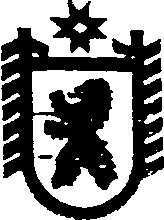 Республика КарелияАДМИНИСТРАЦИЯ СЕГЕЖСКОГО МУНИЦИПАЛЬНОГО РАЙОНАПОСТАНОВЛЕНИЕот  20  апреля  2017  года  №  253 СегежаОб утверждении Порядка установления расходного обязательства Сегежского муниципального района на создание  в общеобразовательных организациях, расположенных в сельской местности, условий для занятий физической культурой и спортом, на 2017 год В соответствии с постановлением Правительства Республики Карелия от 30 декабря 2011 г. № 388-П «Об утверждении Условий предоставления и расходования субсидий местным бюджетам из бюджета Республики Карелия, Критериев отбора муниципальных образований для предоставления субсидии местным бюджетам из бюджета Республики Карелия и Методик распределения субсидий между муниципальными образованиями», постановлением Правительства Республики Карелия от 5 апреля 2017 г. № 109-П «О распределении на 2017 год субсидий из бюджета Республики Карелия бюджетам муниципальных районов на создание в общеобразовательных организациях, расположенных в сельской местности, условий для занятий физической культурой и спортом» администрация Сегежского муниципального района п о с т а н о в л я е т:1. Утвердить прилагаемый Порядок установления расходного обязательства Сегежского муниципального района, подлежащего исполнению за счет средств субсидии из бюджета Республики Карелия на создание в общеобразовательных организациях, расположенных в сельской местности, условий для занятий физической культурой и спортом, на 2017 год.                2. Отделу информационных технологий и защиты информации администрации Сегежского муниципального района (Т.А.Слиж) обнародовать настоящее постановление путем размещения официального текста настоящего постановления в информационно-телекоммуникационной сети «Интернет» на официальном сайте администрации Сегежского муниципального района  http://home.onego.ru/~segadmin.             Глава администрацииСегежского муниципального района                                                                   И.П.ВекслерРазослать: в дело, ФУ-2, СОШ № 4, ООШ п. Попов Порог.ПОРЯДОКустановления расходного обязательства Сегежского муниципального района, подлежащего исполнению за счет средств субсидии из бюджета Республики Карелия на создание  в общеобразовательных организациях, расположенных в сельской местности, условий для занятий физической культурой и спортом, на 2017 год1. Настоящим Порядком устанавливается расходное обязательство муниципального образования «Сегежский муниципальный район», подлежащее исполнению за счет средств субсидии из бюджета Республики Карелия и бюджетных ассигнований, предусмотренных в бюджете Сегежского муниципального района на условиях софинансирования по реализации мероприятий на создание в общеобразовательных организациях, расположенных в сельской местности, условий для занятий физической культурой и спортом, на 2017 год.2. В соответствии с настоящим Порядком администрация Сегежского муниципального района является уполномоченным органом, организующим исполнение мероприятий, указанных в пункте 1 настоящего Порядка и заключает Соглашение с Министерством образования Республики Карелия о предоставлении в 2017 году субсидии на создание в общеобразовательных организациях, расположенных в сельской местности, условий для занятий физической культурой и спортом (далее по тексту - субсидия).3. Расходы, предусмотренные настоящим Порядком, осуществляются по соответствующим кодам бюджетной классификации расходов Российской Федерации.4. Субсидия направляется на создание в муниципальном казенном общеобразовательном учреждении Основная общеобразовательная школа п. Попов Порог, условий для занятий физической культурой и спортом.5. Полученные средства субсидии расходуются в пределах лимитов бюджетных обязательств, доведенных Министерством образования Республики Карелия на цели, указанные в пункте 4  настоящего Порядка.6. Средства субсидии отражаются в составе доходов бюджета Сегежского муниципального района  в соответствии с классификацией доходов бюджетов Российской Федерации.7. Получатель целевых бюджетных средств:1)  осуществляет расходование средств субсидии;2) обеспечивает целевой характер использования средств субсидии и несет ответственность в соответствии с законодательством Российской Федерации за нецелевое их использование.8. Получатель средств субсидии предоставляет в финансовое управление Сегежского муниципального района отчет о расходовании субсидии ежемесячно в срок до 7-го числа месяца, следующего за отчетным месяцем.9. Финансовое управление Сегежского муниципального района представляет отчёт о расходовании средств  субсидии в порядке и сроки, установленные Министерством образования Республики Карелия.__________________________                 УТВЕРЖДЁНпостановлением администрации   Сегежского муниципального районаот   20   апреля  2017 г.  №  253 